MENGGAMBAR 1 SEMESTER I 2020-2021MATERI PERTEMUAN Minggu 1UNSUR GARISTUGAS 1 = UNSUR GARISKOMPOSISI UNSUR GARIS (Arsisr pensil)Tugas : Kerjakan Karya pada kertas gambar ukuran A3, buatlah 20 macam bentuk arsir dengan volume rapat renggang garis yang akan menghasilkan terang dan gelap. Koordinator: Rini Maulina, M.SnDosen Pengampu: Achmad Deptian, M.Ds.  Ekki Hardiawan, M.Ds.  Ivan Kurniawan, M.Ds.  Rini Maulina, M.Sn  Taufan Hidayatullah, M.Ds. Y. Ambarsih Ekawardhani, M.Sn.  MingguKemampuan Akhir yang DiharapkanBahan Kajian (Materi Ajar)Bentuk PembelajaranWaktuPengalaman BelajarIMembuat garisMempelajari garis sebagai tanda diri pribadi.Mengetahui fungsi pensil dan cara menggunakan untuk menggambarBerinteraksi dengan kertas dan alat gambar lainnyaMetode Contextual instruction & discovery learning, ceramah interaktif dengan presentasi penemuan mahasiswa di lapangan200 menit50 menit ceramah interaktif150 menit praktekMenemukan karakter garis sesuai kemampuanBisa membedakan garis yang dibuatnya dengan garis siswa lainMampu menarik garis dengan luwes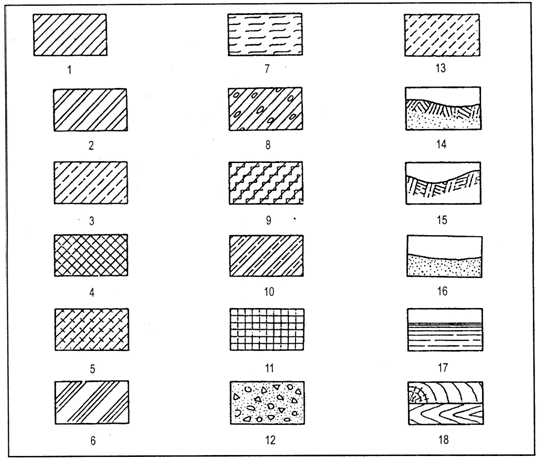 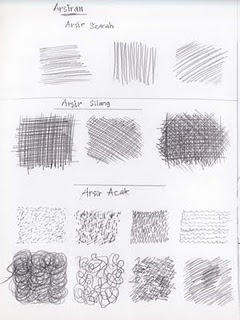 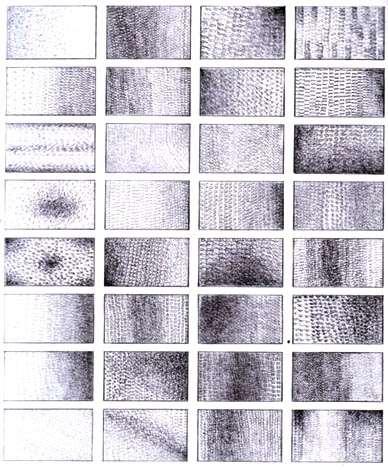 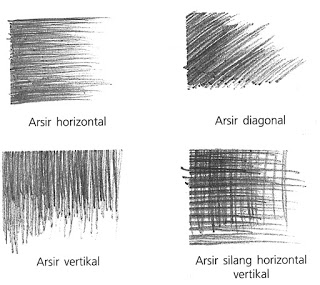 Media:Kertas Gambar A3
PensilPenghapus.Pengumpulan Karya:Karya dikumpulkan dalam bentuk file JPEG resolusi 150 dpiPemberian nama file : Nim_Nama_Kelas Dikumpulkan di google drive masing-masing kelas. Nilai Tugas dari hasil asistensi dan pengumpulan karya. 